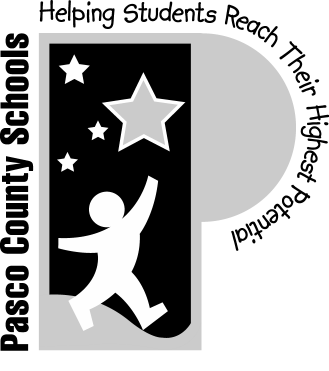 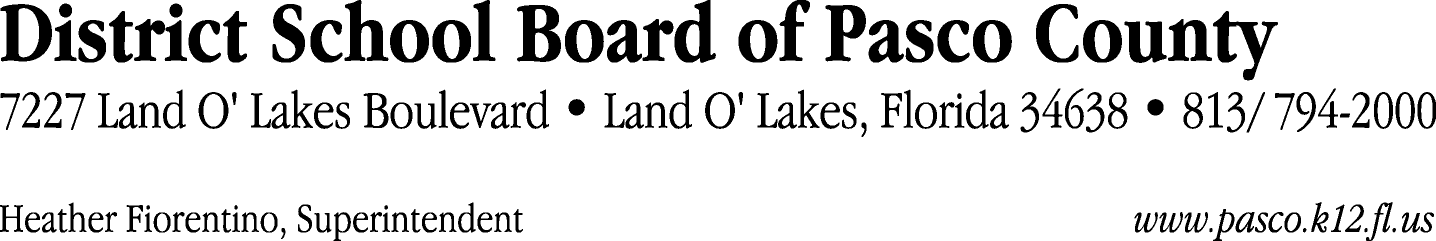 Finance Services Department813/ 794-2294	Fax:  813/ 794-2266727/ 774-2294	TDD:  813/ 794-2484352/ 524-2294						MEMORANDUMDate:	August 17, 2012To:	School Board Members	From:	Joanne Millovitsch, Director of Finance Re:	Attached Warrant List for July 24, 2012Please review the current computerized list. These totals include computer generated, handwritten and cancelled checks.Warrant numbers 848032 through 848066	303,172.20Amounts disbursed in Fund 110	264,897.70Amounts disbursed in Fund 421	5,966.02Amounts disbursed in Fund 714	246.61Amounts disbursed in Fund 921	8,378.23Amounts disbursed in Fund 422	1,263.43Amounts disbursed in Fund 792	231.03Amounts disbursed in Fund 432	2.92Amounts disbursed in Fund 434	51.27Amounts disbursed in Fund 410	19,241.31Amounts disbursed in Fund 130	985.66Amounts disbursed in Fund 140	168.93Amounts disbursed in Fund 425	87.49Amounts disbursed in Fund 711	1,000.37Amounts disbursed in Fund 713	567.49Amounts disbursed in Fund 795	28.20Amounts disbursed in Fund 424	55.54Confirmation of the approval of the July 24, 2012 warrants will be requested at the August 21, 2012 School Board meeting.